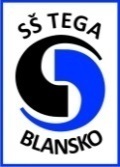 Střední škola technická a gastronomická Blansko, příspěvková organizace	škola moderních technologiíVýběrové řízení na pracovní místo správce areálu školy (technický pracovník)Organizace:	Střední škola technická a gastronomická Blansko, příspěvková organizaceAdresa:	678 01 Blansko, Bezručova 1601/33Kontakty: 	Ing. Kateřina, vedoucí PEÚ, tel.: 516 419 621, katerina.matuskova@sosblansko.cz 		, personalistka, tel.: 516 419 621, jitka.blazkova@sosblansko.czPracovněprávní vztah: pracovní poměr na dobu určitou jednoho roku s předpokladem prodloužení na dobu neurčitou.Pracovní úvazek: celý pracovní úvazek.Požadavky:střední vzdělání s výučním listem.Další požadavky:min. 3 roky praxe;samostatnost a aktivní přístup;schopnost dobře komunikovat;řidičský průkaz skupiny B;-            vzdělání v elektrotechnickém oboru, vyhl. č. 50/78 Sb. výhodu; -            svářečský průkaz výhodou.             Nástup: 1. 11. 2018.Platové zařazení  - tř. 7 (dle NV č. 564/2006 Sb. ve znění pozdějších předpisů).Nabízíme:zajímavé, perspektivní zaměstnání;byt 2+kk v areálu školy;příjemné pracovní prostředí;závodní stravování;příspěvky na sport, kulturu a rekreaci z FKSP.Přihlášky do výběrového řízení zasílejte do 27. 9. 2018 písemně nebo elektronicky. K přihlášce přiložte strukturovaný životopis, kopii dokladů o dosaženém vzdělání a písemný souhlas se zpracováním osobních údajů pro účely tohoto výběrového řízení v souladu s platnou legislativou.